LC GRAPHIDOXAplicaciónInformación de producto | Metalurgia | 1InoculantesEl Ti y el Ca contenidos hacen de este producto un inoculante muy efectivo con propiedades desoxidantes y grafitizantes. Además el Ti retiene el N en la masa fundida evitando la formación de burbujas. De ese modo se evita la formación de burbujas en la pieza fundida por efecto del nitrógeno fijado.Análisis químico% Si	50 – 55% Ti	9,0 – 11,0% Ca	0,5 – 1,5% Al	0,5 – 1,5% Fe	BalanceAdiciónUsar entre un 0,1 y un 0,2 % p/p para inoculación en cuchara.TamañosCaracterísticas técnicas y ventajas económicas:Reduce el contenido de nitrógeno libreEfecto grafitizanteMicroaleado con titanoBajo consumoPrecipitación de grafito homogéneaMejora de las propiedades mecánicas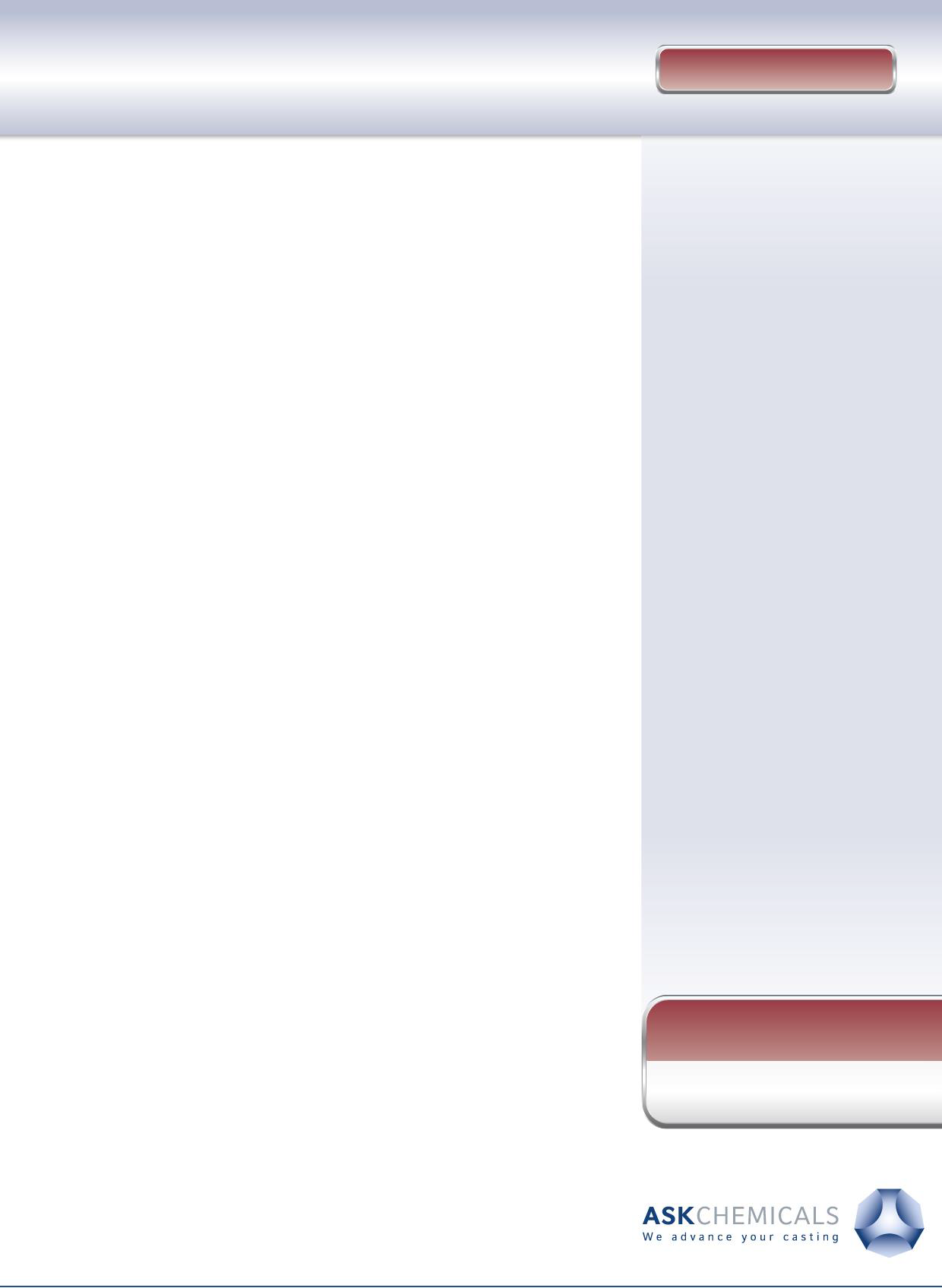 0,124 – 0,7 mm*  (para inoculación en vena) 0,3 – 6 mm	(para inoculación en cuchara)* En este tamaño, el nivel de Si se sitúa ligeramente por debajo del valor especificado anteriormente.Embalaje25 kg sacos de papel sobre palé150 kg bidones de acero sobre palé1000 kg big bags sobre paléEnvases recubiertos con película protectora.Almacenamiento y transporteLC Graphidox es almacenable sin limitaciones en su embalaje original. Debe evitarse su contacto con la humedad. Deben respetarse las normas que regulan las sustancias peligrosas. Para más información, rogamos consultar nuestra sección  de expedición. LC Graphidox es clasificado como mercancía no peligrosa según las normas de transporte.Gestión de producto MetalurgiaInfo.Metallurgy-de@ask-chemicals.comLa información contenida en este documento reflejan el estado actual de nuestros conocimientos y su propósito es informar sobre nuestros productos y sus usos. Por eso, su sentido no es garantizar propiedades particulares del producto o su idoneidad para un uso en particular ni contiene instrucciones completas de uso. Tampoco representa una garantía de calidad o durabilidad ni exime al usuario de verificar la idoneidad y las posibilidades de aplicación para los fines previstos. Todos los derechos existentes deben ser respetados. ASK Chemicals Metallurgy GmbH está certificada y cumple con los requisitos de las normas DIN EN ISO 9001, 14001, 50001 y OHRIS. Cuando se publique una nueva edición, el presente documento perderá su validez.Esdado: octubre de 2015	Rev. 2.0ASK Chemicals Metallurgy GmbH | Fabrikstr. 6 | 84579 Unterneukirchen | Tel. +49 8634 6174-08 | www.ask-chemicals.com